ВНИМАНИЕ!!!
ОТДЕЛ ОБРАЗОВАНИЯ  АДМИНИСТРАЦИИ ГОРОДА ШАДРИНСКА ПРЕДУПРЕЖДАЕТ!С наступлением холодной погоды возрастает количество пожаров в жилых домах. Это связано с частой эксплуатацией электротехнических и отопительных приборов. Чтобы избежать трагедии:своевременно ремонтируйте отопительные печи, очищайте дымоходы от сажи;на полу перед топочной дверкой прибейте металлический листразмером 50*70 см.;не допускайте перекала отопительной печи;не растапливайте печь легко воспламеняющимися жидкостями;вовремя ремонтируйте электропроводку, неисправные выключатели, розетки;отопительные электрические приборы, плиты содержите в исправномсостоянии подальше от штор и мебели на несгораемых подставках;не допускайте включение в одну сеть электроприборов повышенноймощности, это приводит к перегрузке в электросети;не применяйте самодельные электронагревательные приборы;проверьте, чтобы расстояние от газового баллона до газовой плиты было не менее 0,5 м, до радиаторов отопления и печей – 1 метр, топочных дверок печей – 2 метра;перед уходом из дома проверяйте выключение газового и электрического оборудования;будьте внимательны к детям, не оставляйте детей без присмотра!!!ПРИ ПОЖАРЕ ЗВОНИТЬ ПО ТЕЛЕФОНУ - «01»,С СОТОВОГО ТЕЛЕФОНА- 112, 101.Помните!Соблюдение мер пожарной безопасности –это залог вашего благополучия,сохранности вашей жизни и жизни вашихдетей!Пожар легче предупредить, чем потушить!!!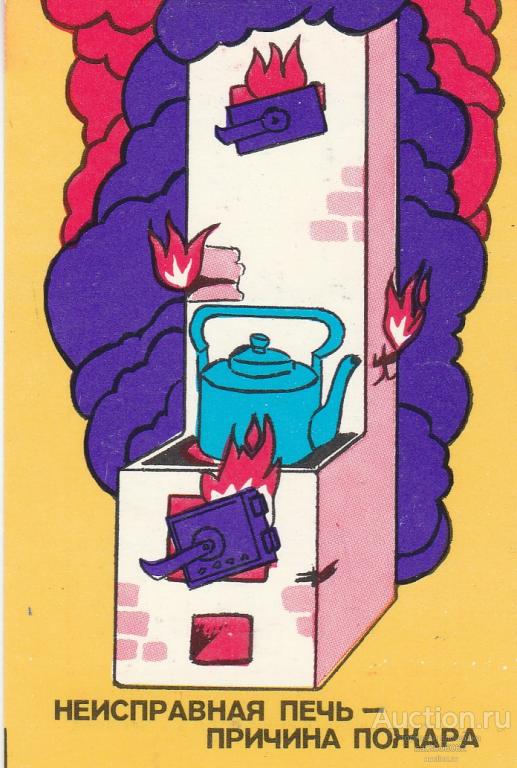 